TMMOB ZİRAAT MÜHENDİSLERİ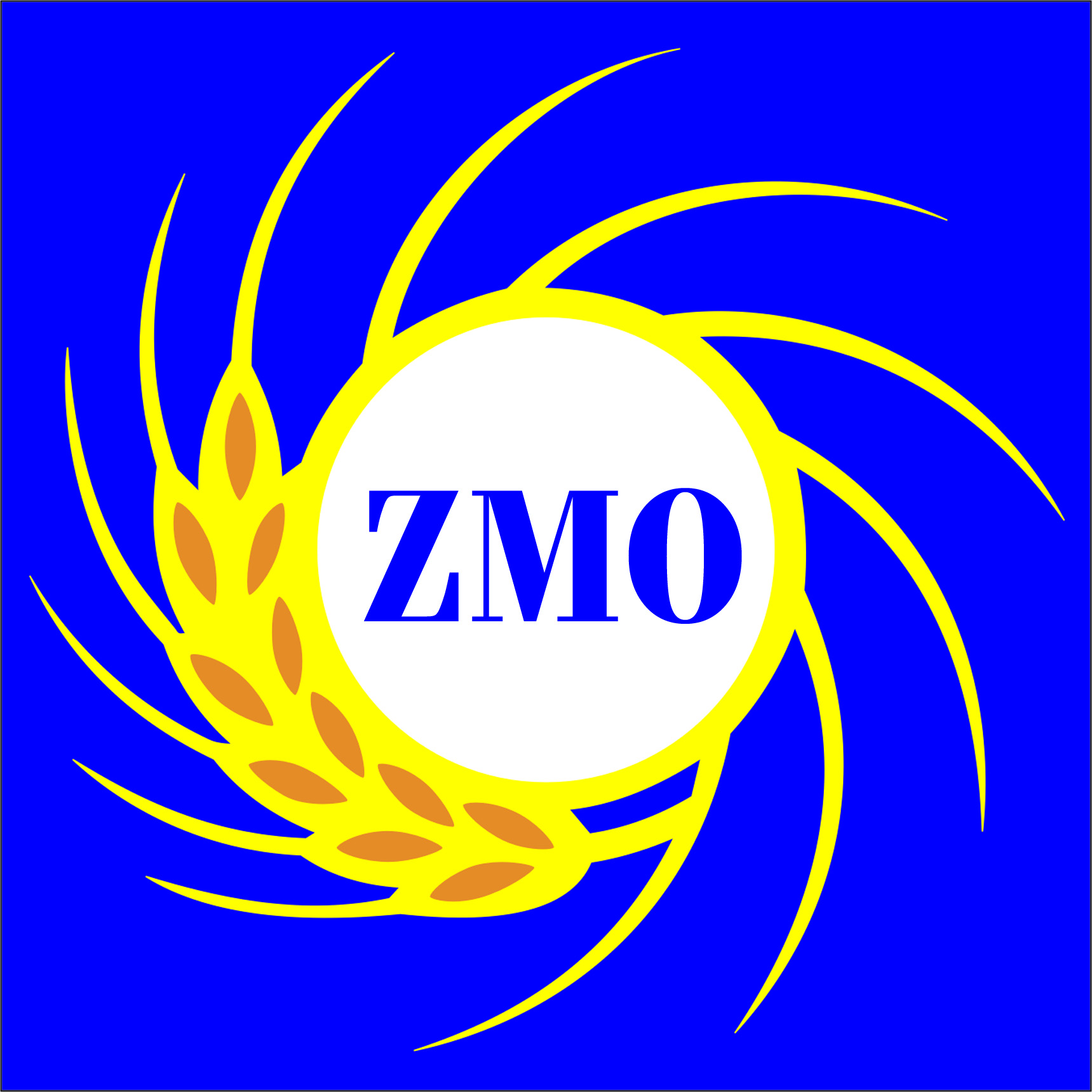 ÖĞRENCİ ÜYE KAYIT VE BİLGİ FORMUEki :2 Adet FotoğrafADI SOYADI:T.C. KİMLİK NO:DOĞUM YERİ TARİHİ: ÜNİVERSİTESİ-BÖLÜMÜ VE SINIFI :ÖĞRENCİ NO :HABERLEŞME ADRESİ :CEP TEL.E-POSTA ADRESİ :Öğrenci Kolunuza üye olmak istiyorum,Doldurduğum  Kayıt  ve Bilgi formunun doğruluğunu  onaylar  ve  imza ederim.                                     ....../……/……..                                        Adı Soyadı                              İmzaYukarıda adı geçen kişi FakültemizÖğrencisi olup bilgilerinin doğruluğunu onaylarım.…………… Üniversitesi…………… Ziraat Fakültesi Dekanlığı